Supplementary MaterialTable S1. Regions of activation and de-activation in the autobiographical recall vs non-memory-evoking conditionn.Table S2. Regions of activation and de-activation in the autobiographical recall condition compared to fixation.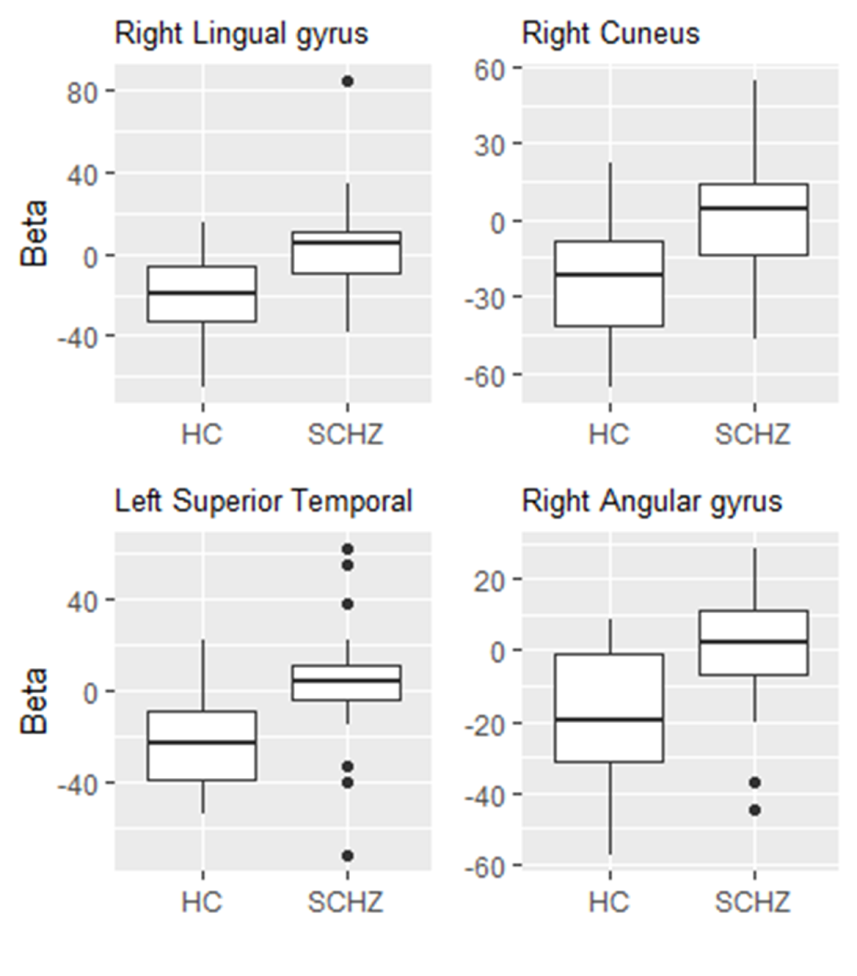 Figure S1. Boxplots showing activation levels in patients and controls for the four clusters of differences between groups in the autobiographical memory evoking vs non-evoking cues contrast. Y-axis depicts parameter estimates (beta values).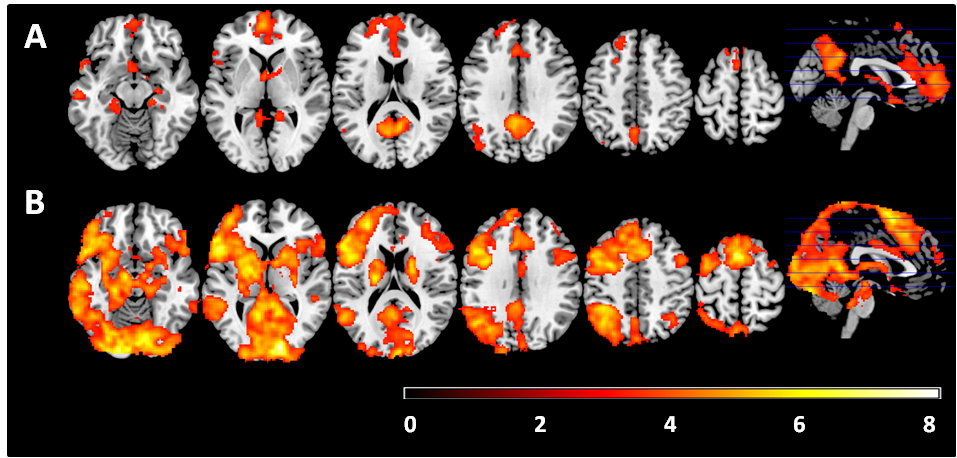 Figure S2. Mean activation maps for the patient group, controlling for antipsychotic dose (in chlorpromazine equivalents): (A) Areas of significant differences between the autobiographical memory-evoking and non-evoking cue conditions. (B) Areas of significant differences between the autobiographical memory-evoking cues and fixation conditions. Colour bars depict Z values. Images are displayed in neurological convention (right is right).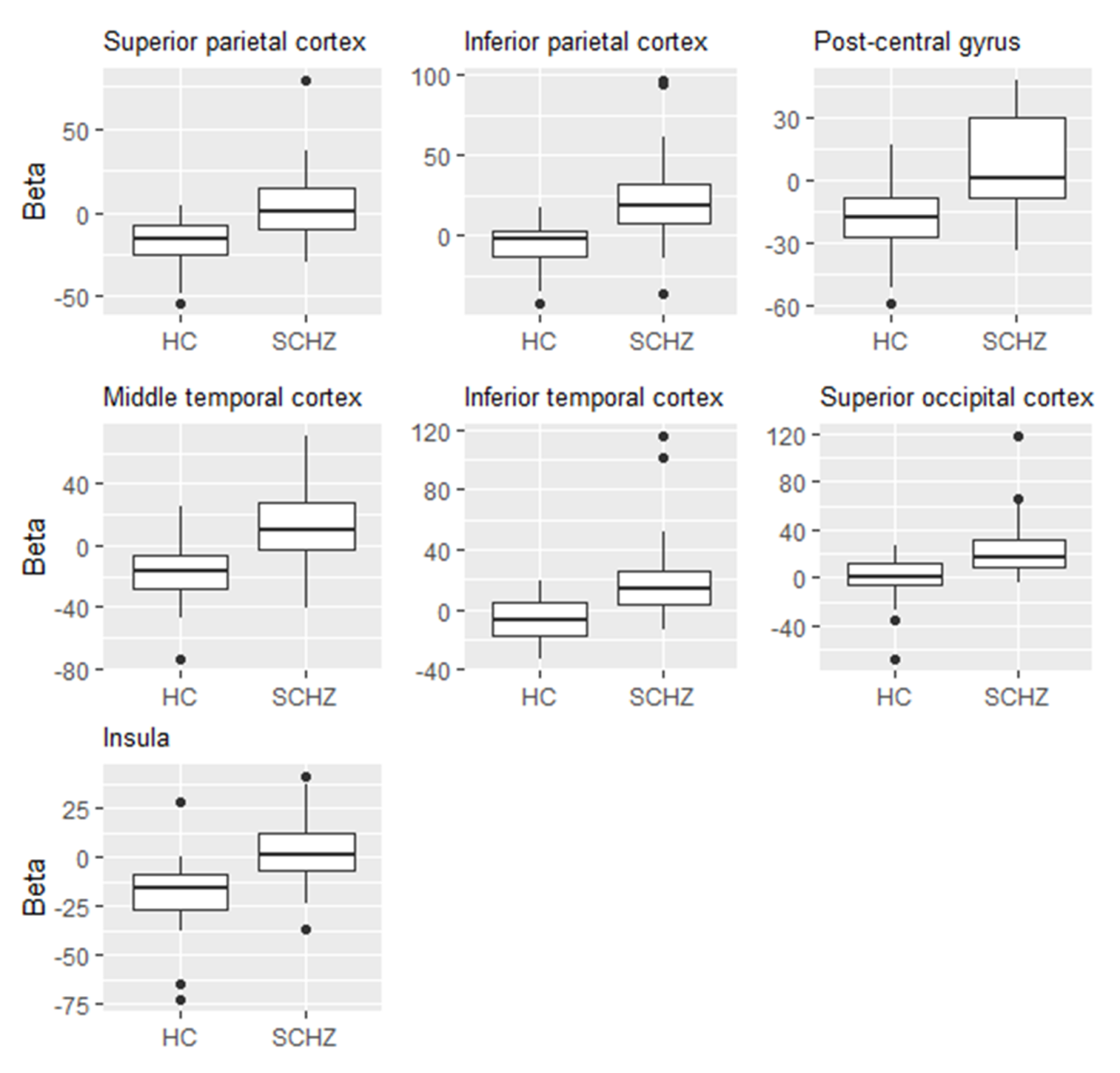 Figure S3. Boxplots showing activation levels in patients and controls for the seven clusters of differences between groups in the autobiographical memory evoking vs fixation contrast. Y-axis depicts parameter estimates (beta values).MNI coordinatesMNI coordinatesMNI coordinatesRegion/ContrastxyzZ-valuekpControlsrecall > non-recallThalamus-2-447.0917834p < 0.001   Precuneus8-56226.96   Cerebellum36-62-286.69   Calcarine cortex4-56-166.59Medial prefrontal cortex-26266.3210515p < 0.001   Supplementary motor area-218485.67   Anterior cingulate cortex-446165.55Middle occipital cortex-46-74346.251671p < 0.001   Middle temporal cortex-50-70205.54Middle temporal cortex-62-8-184.47444p < 0.001Angular gyrus50-74324.51201p = 0.020ControlsNon-recall > recallMiddle occipital cortex-42-8286.2719270p < 0.001   Superior occipital cortex28-74386.24   Superior parietal cortex20-56606.03Superior temporal cortex-50-1006.061929p < 0.001   Middle temporal cortex-60-2025.19Frontal pole3068105.66692p < 0.001Patientsrecall > non-recallMedial prefrontal cortex-45625.393372p < 0.001   Anterior cingulate cortex-428324.16Posterior cingulate cortex-4-48345.723248p < 0.001   Precuneus-6-54245.66Parahippocampal gyrus-12-2-204.401032p < 0.00124-20-205.18878p < 0.001Superior frontal cortex-1636544.87803p < 0.001Angular gyrus-42-62283.97489p < 0.001Middle temporal cortex-62-22-164.46435p < 0.00162-6-224.88226p = 0.012Temporal pole-5810-123.90251p = 0.007MNI coordinatesMNI coordinatesMNI coordinatesRegion/ContrastxyzZ-valuekpControls: activationCalcarine cortex16-8628.1458713p < 0.001   Cerebellum36-62-288.09   Inferior frontal cortex-3830-107.87   Middle temporal cortex-64-34-107.14Middle temporal cortex58-58165.03598p < 0.001Precuneus-6-74563.97144p = 0.047Controls: de-activationPostcentral gyrus22-42766.177728p < 0.001   Superior temporal gyrus52-30145.96   Mid-cingulate cortex12-30425.95   Superior parietal cortex20-50645.78Heschl gyrus-38-20126.953285p < 0.001   Superior temporal gyrus-54-806.05   Supramarginal gyrus-64-26305.49   Rolandic operculum-50-26165.33Superior parietal cortex-22-44665.301079p < 0.001Inferior temporal cortex50-68-45.48859p < 0.001Middle occipital cortex-46-7244.66242p = 0.004Patients: activationCalcarine cortex14-9028.1669677p < 0.001   Cerebellum10-82-167.46   Lingual gyrus-18-94-127.05   Inferior frontal cortex-541607.01Angular gyrus36-58504.22240p = 0.005Middle temporal cortex52-34-44.39142p = 0.049